FICHA DA SEMENTEIdentificaçãoNome da espécie/variedade: FavaLocal de recolha/origem: Horta da avó do Gonçalo – Pinheiro – Rego da Murta - AlvaiázereCuidados agrícolasÉpoca de sementeira: Outono/invernoÉpoca de colheita: primavera A vagem da fava estará pronta a ser colhida em  120 dias após a germinação.Condições necessárias ao desenvolvimento da planta: A sementeira da fava é uma cultura que não requer muitos cuidados, é bastante resistente tanto a intempéries como a pragas. Contudo existe um ambiente ideal que será um clima ameno, com temperaturas a oscilar entre os 10Cº E OS 27Cº. Após a sementeira evite regar muito, como forma a evitar que a semente apodreça na terra.UtilizaçõesUtilização na culinária: favas com chouriço; favada; sopa de favas; favas guisadas à portuguesaUtilização na medicina: É diurética, favorável ao tratamento da gota, problemas de obstipação, do fígado, pele e rins.Provérbios Populares: Semeia a fava a passo de cabra.  Pelo Natal, sachar o faval.Imagens/fotografias/ilustrações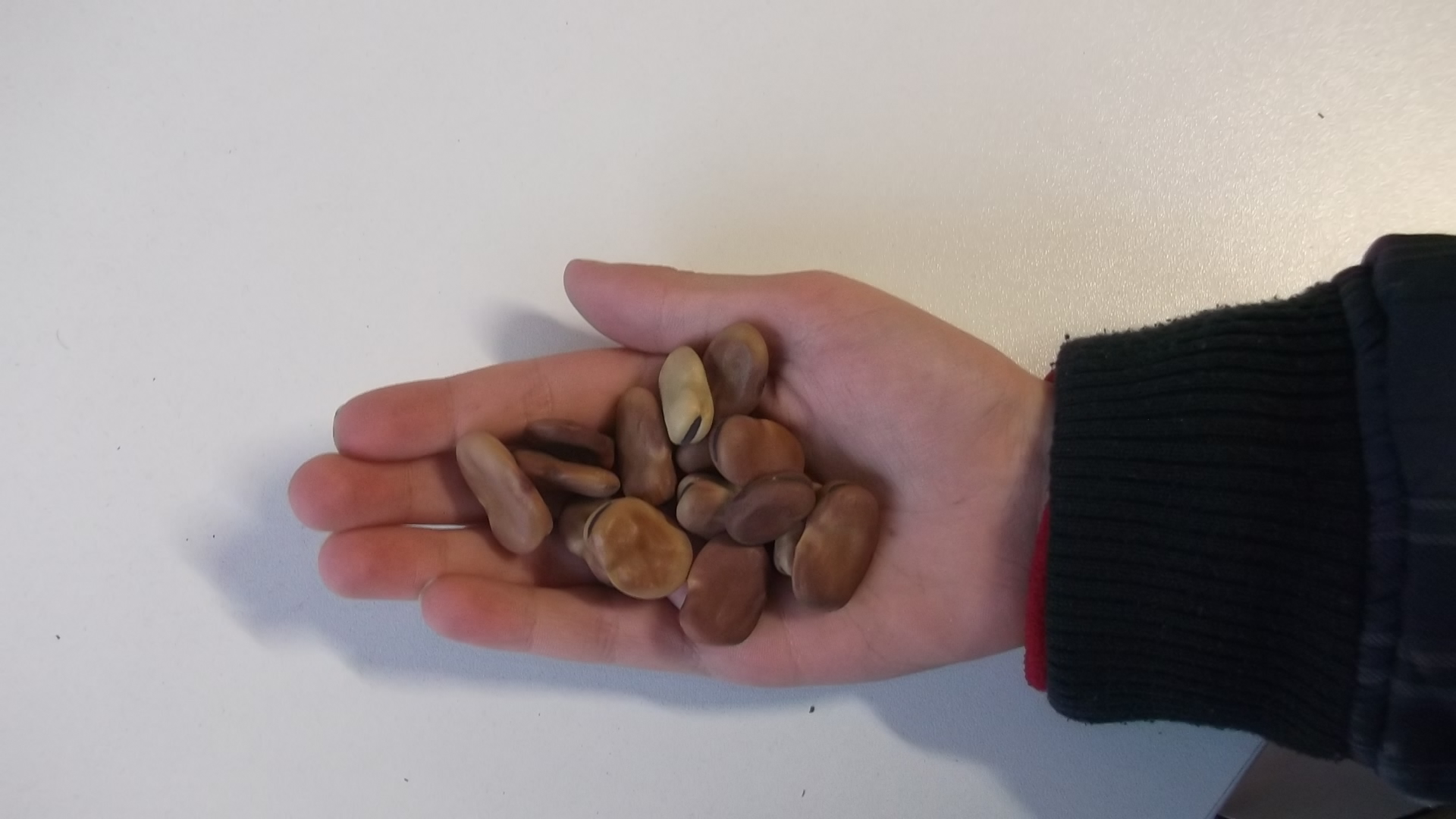 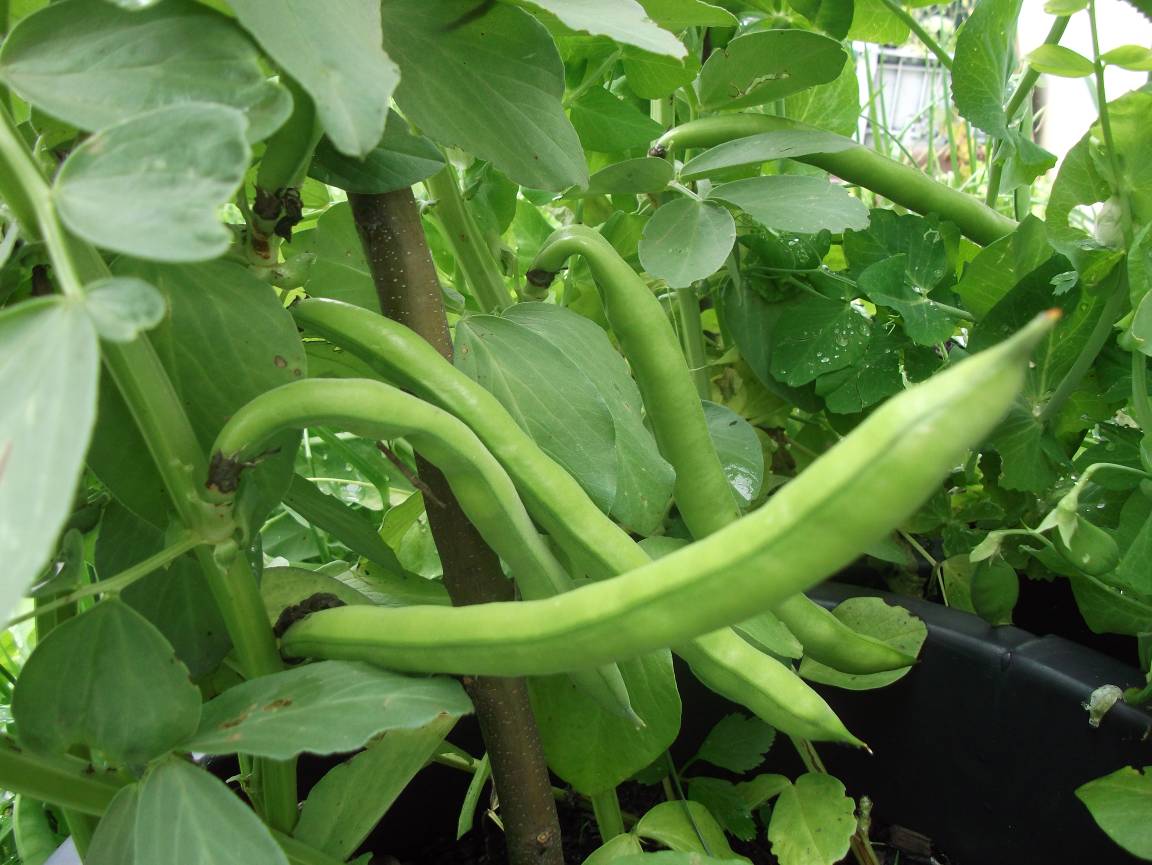 Imagem da semente				Desenvolvimento da planta